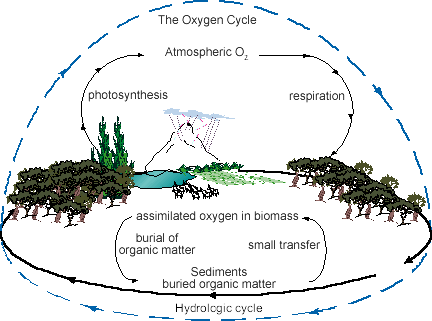 Oxygen used during respiration, produced during photosynthesis (opposite of carbon)Oxygen is recycled in the soil through the decay and decomposition of organic matterOxygen binds with hydrogen molecules in atmosphere, entering into the water cycle